CURRICULUM  VITAE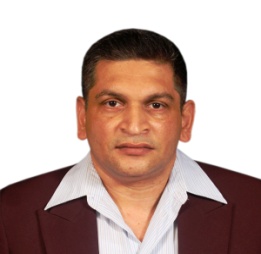 PalithaE-mail		: palitha.382588@2freemail.com Nationality	: SinhaleseReligion	: BuddhismCivil Status	: MarriedDate of Birth	: 11.05.1966School Attend : Maliyadewa (Boys ) college - Kurunegala , Srilanka.University	: University of Kelaniya–Srilanka.Professional Profile :An enthusiastic and dedicated professional with extensive experience across all areas of WarehousingAn exceptional leader who is able to develop and motivate others to achieve targetsHaving a strong ability to manage Day to day Targets to successful completionA proactive individual with a logical approach to challenges and performing effectively within a highly pressurised environmentCareer Summary :2017 FEB  ~ Up to date 	: In Smart Shirt Lanka Ltd.,  As  Purchasing  / Transport    Mgr&Stock Garment Inventory Mgr2007 JAN  ~2017 FEB	: In Smart Shirt Lanka Ltd.,  As Warehouse Mgr2005 AUG  to2007 JAN	: In Brandix Intimate Apparel, As  Stores Executive2000  OCTto 2005 AUG	: In Paradigm Clothing Ltd., As  Stores Executive1995 MAR to 2000 OCT	: In FDK Lanka ( Pvt ) Ltd., As Asst. Store Mgr1994 JUN to 1995 MAR	: In Flower Drum Restaurant ,Asst. Butchery MgrEDUCATIONAL QUALIFICATIONHigher Educational Qualification		Subjects	1.	Chemistry	2.	Microbiology	3.	ZoologyI have passed the General Degree in Bio-Science, held in June  1994 with a Second Class Lower Division( honour )Result of the G. C. E. Advance  Level Examination					Subjects		Grades				1.	Physics			C				2.	Chemistry		C				3.	Botany			B				4.	Zoology		CResult of the G. C. E. Ordinary Level Examination		Subjects		Grades				Subjects		Grades	1.	Buddhism		D			5.	Science			C	2.	Sinhala 			C			6.	Social Science		C	3.	English 		D			7.	Health Science		C	4.	Mathematics		C			8.	Music			CWORKING  EXPERIENCEPRESENT EMPLOYMENTPost		Purchasing / Transport & Stock Garment Inventory MangerPlace		Smart Shirt Lanka ( Pvt. )Ltd Period		From 2017 February   to dateDuties and Responsibilities as Transport ManagerTake the lead role in planning, costing and allocating routes and vehicles ensuring sufficient flexibility is in place to meet the varying andchanging needs of customers.Ensure that all in house vehicles are compliant with all legal,regulatory and contractual requirements, and where necessary escalating anyidentified issues recommending resolve.Develop and implement planned and structured approach to the maintenance of fleet vehicles, keeping within the designated budget and ensuring all vehicles used are fit for purpose and the customer experience is of a high standard.Ensuring transport staff deliver the service appropriate to the changing needs of customers in line with relevant guidance and individual risk assessmentsManage and develop a team of drivers and transport assistants, who may be working remotely, either alone or in small teams, in order to deliver a high quality service to customers.To take the lead in resolving unforeseen problems as they arise ensuring appropriate resolution of these and to utilize the learning to plan for future similar scenariosTo work as a member of the New Trinity management team, undertaking delegated tasks and responsibilities in line with the emerging need stand operational requirements of the service, including where necessary the contracting out of transport provision to other transport providersTo ensure high standards of service delivery through the consistent application of recognized standards and established policies, procedures and practicesTo work in a safe and effective manner at all timesSubmit the report to the management in accordance with their requirement Preparing the yearly Budget 7& maintain the cost with in the Budget Arrange the training if need any Drivers or Cleaners to  manage their Politeness & NeatnessDuties and Responsibilities as Inventory  ManagerDevelop and implement inventory operational standards for staff complianceUtilize computer systems to electronically track inventory flow, scan stock, and reconcile inventoryCoordinate the supply of goods to customers to ensure Correct Qty& Correct details of ReceiptAddress and resolve staff or client complaints/grievances to protect the reputation of a company and ensure a satisfied clienteleRecord daily deliveries ( Receipt & Issues ) to maintain information required for periodic inventory reconciliationGive the  training of inventory counters and other inventory personnelAssign and delegate job tasks to inventory personnel to ensure operational objectives are achievedCreate and maintain spreadsheets for the report and analysis of dataProvide written reports and results of data analysis to senior managementProffer recommendations to management on operational policies and objectives required for improved performanceUtilize scanning terminals and fixed asset tracking software to monitor and regulate shipment from a warehouseCoordinate and manage monthly physical cycle counts ( For Randomly Selected Items ) Manage the Stock Garment Warehouse according to Compliance Utilize the Space as Maximum level Keep the Stock Garment as Buyer-wise Arrange the re-export stuff when required & after getting instruction form the ManagementPost		Ware -House  Manager ( Centralized )Place		Smart Shirt Lanka ( Pvt. )Ltd Period		From 2007 January  2017 February My Key duties and ResponsibilitiesPlanning CommunicationDistributionControllingInvestigationPlanning -Planning day today items for Distribution to relevant plants of  Fabric/ Trims Stationary / Local Purchased items /Machine Parts/Mechanical items etc…Communication –		For ontime Deliveries & Distribution	Distribution –Distribution the correct items & correct Qtyof  Fabric/ Trims & other relevant material ( Requested by Factories ) to relevant LocationsControlling –All Receipt & Issues on time up-dating  to the computerized systemUpdating receipt within 48 hours & Issues just after issues are being done Distribution requested good to the relevant FACTORIESAll disposal fabric & Issuing sample fabric Disposed all disposal fabric according to the Approved disposed list & updated just after removing from the Ware-house All disposal Trims - Removing all disposed Trims according to the TDF approved by Hongkong			*	Overtime controlling			*	Issuing correct Item & Correct qty			*	Controlling all Stationary items Investigate-Investigate Shortage & Excess Issuance Investigate delays of  the Payment Duties  Perfomed	Planning, Coordinating and Monitoring the Receipt, Issues and Dispatch Understanding the company's policies, visions and how the warehouse contributes and ensuring quality, delivery and budget objectives Manage warehouse in compliance with company’s policiesKeeping stock control systems up to date and making sure inventories are accurate Completes warehouse operational requirements by scheduling and assigning employees & following up Organizing the recruitment and training of staff, as well as monitoring staff performance and progress manage teams of workers and deal with personnel issues such as the recruitment, training and discipline of staffMotivating, organizing and encouraging teamwork within the workforce to increase the  productivity Producing regular reports and statistics  ( Moving stock balance , Balance Fabric status report, Freezed Fabric Stock, Non moving stock report etc.)Briefing team leaders on mistakes to minimize the errors &counseling staff , and disciplining employees and appraising their  jobs.Maintaining health and safety, hygiene and security & fire safety in the work environment Conducting physical  cycle count &  reconciling with data storage systemPlanning annual stock counting & submit stock report to the Management Maintains physical condition of warehouse by planning and implementing new design layouts when neededSetup layouts and ensure efficient space utilization ,easy finding ,easy traceability   to minimize wasting times in Working environmentPrepare annual budgets Guide all ware–house staff for buyers Audit ,Compliance Audits ,ISO Audits etc. Keep more attention for  Supervision, Developing Budgets, Safety Management, Developing Standards, Managing Processes, Surveillance Skills, Inventory Control, Reporting Skills, Analyzing Information , Equipment Maintenance, Judgment etc.,Responsibilities –Responsible for All administration & Inventory control 			Submitting Daily efficiency report & other daily report 			Feed all 8 factories ( Trims& Fabric ) without any deviation Post		Store ExecutivePlace		Brandix intimate apparel – Central Ware-house KelaniyaPeriod		From 2005 August  to2007 JanuaryMy duties and ResponsibilitiesControlling –All Receipt & Issues  up-dating Updating receipt within 24 hours & Issues just after issues are being done All disposal fabric & Trims Issuing Disposed all disposal fabric according to the approved disposal list by Account dept. & updated just after removing from the Ware-house All disposal Trims Removing all disposed Trims according to Aging report with the approved of Management 			*	Overtime Controlling			*	Issuing correct Item & Correct qty			*	All Stationary items Planning -		Fabric loading & Un-loading		Trims Loading sending on time to relevant Factories.		Investigate-Investigate Shortage Investigate the receipt & issues are being updated on time Responsibilities –Responsible for All administration & Inventory control Post		Store ExecutivePlace		Paradigm Clothing  ( Pvt. ) Ltd.,.-KottawaPeriod		From 2000 October to2005 August	My duties and Responsibilities ;Controlling  Stock Controlling ( every Receipt & Issues ) are being done under fully Computerized  system attached to Inventory Control DepartmentAll Fabrics Receiving  Fabric  with the Amount  of  15 million (Yards around 60 thousand  )   All Other Accessories Receiving  Other Accessories  with the Amount  of  5 million and Machine partsInvestigate Shortages ( If Available ) and excess order quantitiesInvestigate  the Issues of excess to the Production to get  down the Material costInvestigate the Shortages ( if available ) with the actual Qty , it is done by after taking stock on the middle & end of the Month The daily Stock Balance (  Using the Re-Order Level )Reconcile the stocks After release the shipment Reconciliation is made in accordance with the  Style wise and send it to the Management and the Merchandiser to refer the excess order material and get the reduction at the next.Submits the all stock report to the Management at the end of the month.*	Responsible forAll Issuing to the Production lines.All Receiving to the Store					Every work in store	Post		Asst.Store Manager	Place		FDK Lanka ( Pvt )  Ltd, Free Trade Zone , Katunayaka.	Period		From 1995 March to 2000 OctoberI worked at FDK Lanka  (Pvt ) Ltd , as  the Store  Manager of the operation control division since March in 1995. The stores, Purchasing Section, Shipping Section, Production Control Section, Inventory Control Section are under my purview and all materials are controlled by a computerized system. Generally , the monthly turn over of the company is around 450 million rupees and the related rawmaterials , W. I. P. and finished goods are control by  myself.My duties and  Responsibilities ;*	Responsibility of all works in stores Receiving Raw materials – with the qtyof  15 million  ( Amount of  Rs. 50 million )Receiving Sub  materials – with the qty of   1   million  ( Amount of  Rs. 10 million )*	Receiving Finish goods  – with the qty of 1   million  ( Amount of  Rs.  450 million  and issuing materials to the production line ,And also Inventory section  , Shipping section  & Purchasing section .*	Supervision and checking  the Weekly report (  Including all Imports  & and Export , Issued Purchased Order Rupees  Amount / quantity for Local Market and for overseas and receiving and issued quantity / amount  from the store send to the Chairman , Weekly.*	Supervision , checking & auditing  the monthly  stocking .*	Supervision  Valuation of all  Working Progress , Raw materials , Sub materials , and various report that sends to the Account department .*	Making the Raw material cost for Every division  and sending to the Account Director .*	Compare the raw material cost / Production income /  Working Progress Gain and Loss /  Sub material cost / Supply Tool cost  and Marginal income with the Profit and Loss statement that is made by Account department and  difference informed to the Account Director .*	Compare the Sales report of Shipping section with the Inventory sales report .Post		Assistant Butchery ManagerPlace		Flower Drum Restaurant.Period		From 1994 June to 1995 marchMy duties and Responsibilities ;*	Checking the Quality of the receiving Sea-Foods and other foods.*	Issuing Sea-food to the Restaurant.*	Supervision of issuing Sea-foods to the other Restaurant.Other QualificationAcademic and Professional Qualifications :B. Sc. ( Bio ) Degree at University ofKelaniyaand obtained a second class ( honours )I have followed  the Certificate course in STORE  &  SUPPLY  MATERIAL MANAGEMENT ( ENGLISH MEDIUM ) Which is  conducted by Institute of Supply and Material Management –This is Specially training facilities directly to the advancement of Purchasing , Supply and Material managementI have successfully completed a course in computer literacy conducted by the computer center, University of Kelaniya, with a A+  pass.I am a well Trained Auditor in ISO 9000 under SLS( Sri Lanka standard Institute ) by FDK  Lanka  ( Pvt ) Ltd, at Katunayake.	I was the Junior Treasurer of the Microbiology Association in 1993 and also committee member of that  association in 1994 at University of Kelaniya.Training Undergone :ISO 9000 under SLS(Sri Lanka Standard Institute )ERP Exposure Obtained :	Working experience on Simparel System / JBA System  @ Smart Shirt Extra Curricula Activities :	I participated in Track and Field events , during my school career , as well as in the University.I certify that all the above data are accurate and authentic to the best of my knowledge . In the event of my , being selected  to the above post I will discharge my duties to the utmost satisfaction of your esteemed  organization.In anticipation of a favorable reply.